Міністерство освіти і науки УкраїниНаціональний авіаційний університетНавчально-науковий Юридичний інститут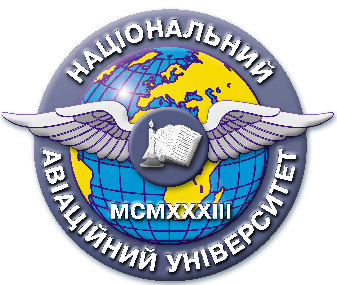 Система менеджменту якостіНАВЧАЛЬНО-МЕТОДИЧНИЙ КОМПЛЕКСнавчальної дисципліниДоговори в галузі повітряного та космічного права (назва навчальної дисципліни)Галузь знань:       08  «Право»Спеціальність:     081 «Право»Спеціалізація:      «Правознавство»СМЯ НАУ РП 13.01.05-01-2017КИЇВНавчально-методичний комплекс розробили:к.ю.н., доцент    _________________ Корнєєв Ю.В..науковий ступінь, наукове звання          підпис                                П.І.Б.Навчально-методичний комплекс обговорено та схвалено на засіданні кафедри господарського, повітряного та космічного права  протокол № 8                                                          від «30» вересня 2017р.                                       Завідувач  кафедри __________________   Юлдашев С.О.                                                                            підпис                                                                  П.І.Б.Навчально-методичний комплекс обговорено та схвалено на засіданні НМРР ННЮІ, протокол № ________  від «___» ____________ 20___р.Голова НМРР   _____________   Вишновецький В.М.                                       підпис                                      П.І.Б.Рівень документа – 3бПлановий термін між ревізіями – 1 рікКонтрольний примірник 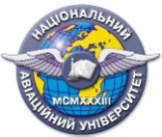 Система менеджменту якостіНавчально-методичний комплекснавчальної дисципліни«Договори в галузі повітряного та космічного права»ШифрдокументаСМЯ НАУ НМК ________.13.01.05-01-2017Система менеджменту якостіНавчально-методичний комплекснавчальної дисципліни«Договори в галузі повітряного та космічного права»Стор. ___з_____Стор. ___з_____